Veuillez trouver ci-dessous une proposition de texte de prescription pour notre écran de cantonnement SMOKETEX F, nous restons à votre entière disposition afin de vous accompagner au mieux dans votre projet.Texte de prescription SMOKETEX FL’écran de cantonnement textile sera de marque AIRSUN ou techniquement équivalent, Le SMOKETEX F est un écran fixe de cantonnement de fumées en toile souple textile composé de fibre de verre et enduit de polyuréthane sur les 2 faces.Classe de résistance au feu/tempsDH30 à DH180, D120 à D180 Tenue à 600°C jusqu’à 180 minConformitéA2-s1, d0 (anciennement M0) EN 12101-1Instruction Technique IT 246La retombée des écrans devra respecter l’IT246, à savoir 25% de la hauteur de référenceDimensions : Cf plan d’implantation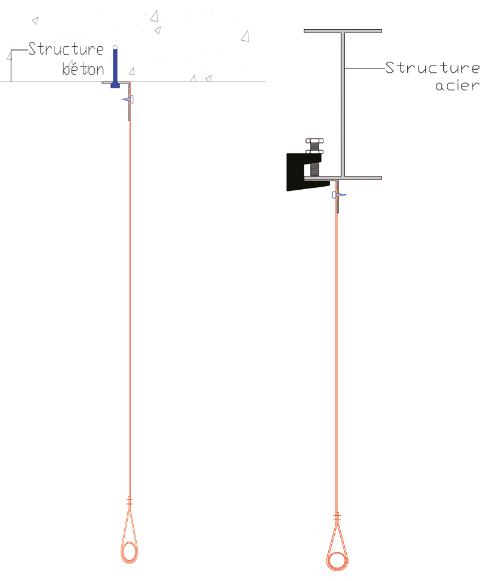 